Science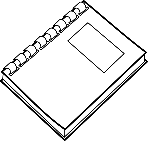 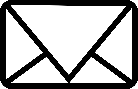 Your Final Grade in Science is Based on Practice Work & Assessments                                                                                                            See other side...Return this part of the paper to Mrs. Greenwald by Friday, September 27th. 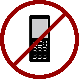 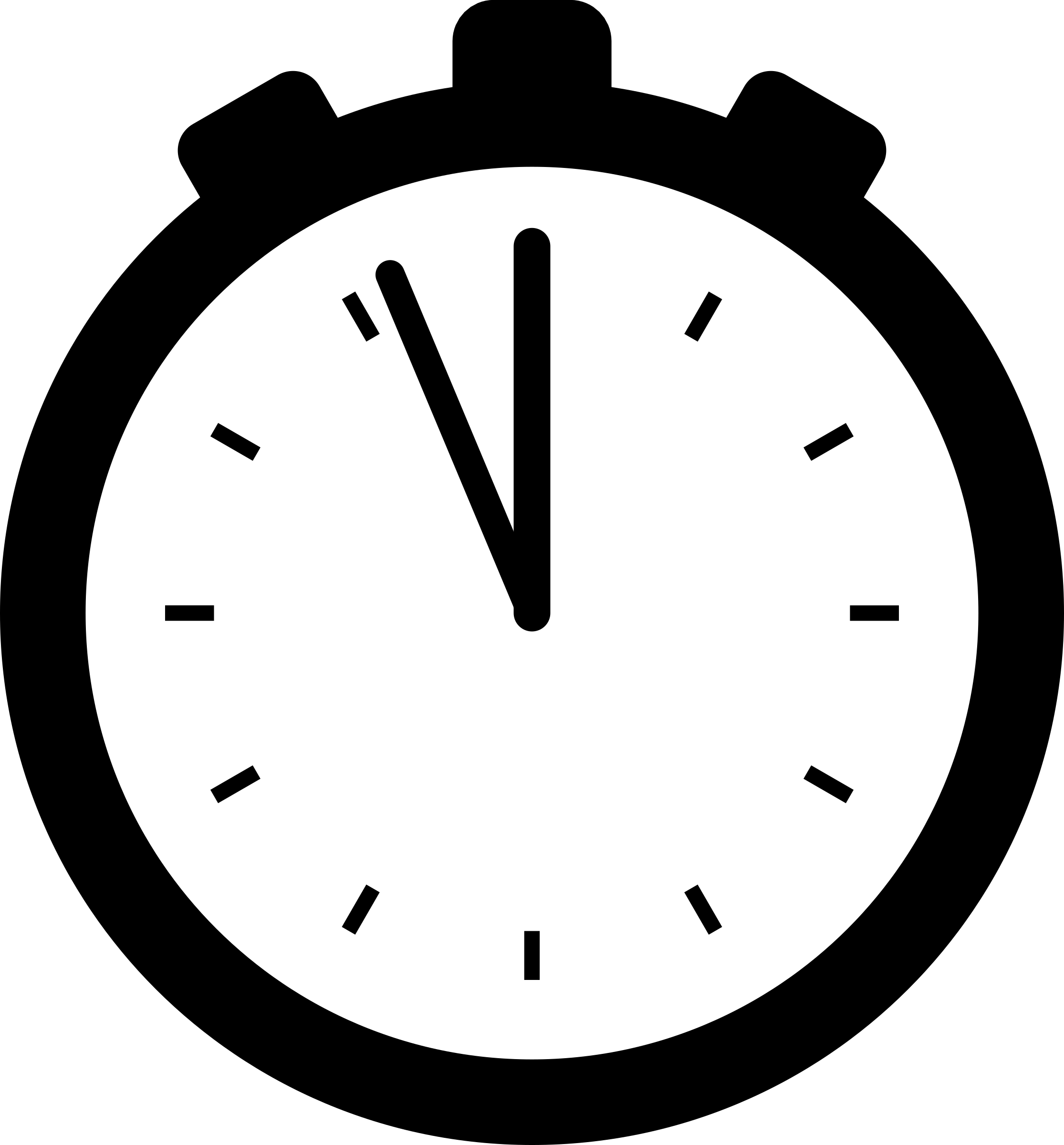 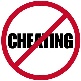 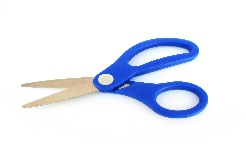 _________________________________________________________________________________________________________________________________________________Please return this syllabus signed by Friday, September 21, 2019. I have read the classroom expectations for Mrs. Greenwald’s Science class during the 2019/2020 school year with my parent(s)/guardian. I understand its content and agree to follow the rules and do my personal best. Print Student Name:______________________________ Student’s Hour______Student Signature: ________________________________________________Parent/Guardian Signature: __________________________________________